供应商开发、选择、考核与关系管理时间地点：2021年03月15~16日 上海  05月13~14日 北京  6月21~22日 苏州10月14~15日 上海  08月19~20日 北京  课程费用：￥4200/人（含授课费、资料费、两天午餐费茶点、会务费）课程背景：拥有并保持一个具有高度竞争力的供应市场，具有成本领先优势，对任何一个公司，都是具有关键战略意义的。HP、IBM、通用电器、本田等世界500强公司，通过科学的供应商管理，每年在供应链环节节约成本6-8%，寻找和培养适合公司战略需要的供应商已成为采购部门的重要职责。随着市场竞争的趋激烈，外购或寻找合适供应商提供原来由自己制造的产品或服务，已成为众多企业规避风险、提升核心能力的必然选择，供应商选择、评价与管理已成为影响企业未来市场竞争能力的关键因素。作为公司的供应商管理者，如何有效地开发，管理，培养供应商，改善供应管理绩效、优化供应库和建立伙伴式的供应商关系已经成为企业和公司持续、稳定地获得竞争力的战略组成部分。本课程涵盖采购与供应商管理日常工作中所需要的相关知识与技能，在讲授结构化的理论知识的同时，通过14个供应商管理真实案例的深度剖析，帮助学员吸收所学，使学员获得有效的供应商战略管理大局观并迅速在实际工作中实践。培训对象：供应商开发人员及采购供应链管理相关人士课程大纲：第一天课程新时代的采购与供应商管理采购——公司中的“众矢之的”采购的使命——降本，寻源，保持供应HMLV时代下采供关系的发展趋势“新采购人”应具备的基本素质和核心竞争力新时代采购与供应管理的终极目标——实现增值供应商关系的管理与改善 供应关系的本质及驱动要素供应关系类型图谱及特点采购行为的“5+1R”模型理想采供关系模式的选择与制定案例1：欧系与日韩系企业2种主流供应关系模式分析 供应商关系管理的3个发展阶段“换位思考”——供应商感知模型及应对策略强势供应商关系管理与应对策略案例2：分配型管理方式——某橡胶配件强势供应商管理方式案例3：整合型管理方式——某自动天窗强势供应商管理方式采供关系全生命周期管理供应商开发与寻源策略价格，还是质量？——供应商选择的5个维度潜在供应商评估——“10C”原则的应用案例4：某公司新供应商准入原则深度解读常用供应市场调研与分析方法案例5：对原料价格波动变化很大市场的应对策略战略寻源矩阵——16种战术选择最佳供应商外包还是自制？——采购永恒的主题供应商评估标准的制定与审核流程博弈论在招标流程设计中的应用案例6：“快速竞标”法在成本驱动类型产品寻源中的使用TCO模型——全生命周期内成本最优供应商的选择方法案例7：某公司利用TCO模型选取物流服务供应商第二天课程供应风险的识别，管理与控制风险的定义风险的分类风险格栅模型与“4T”原则案例8：从“丰田召回门”谈供应商体系管理优化与风险常用统计学工具在供应风险管理中的应用常见的供应风险与解决方案合同风险财务风险案例9：某供应商财务数据反映出的采购风险与机遇质量风险需求短缺风险案例10：如何针对“随机需求”制定采购计划 “关键路径分析”——采购项目中的风险防范案例11：甘特图在采购项目风险防范中的应用供应商绩效评估的设定与日常管理供应商绩效管理的重点内容供应商绩效考核的流程供应商考核KPI指标的确定案例12：某500强企业供应商绩效考核规则分享提升供应商绩效常用方法增值型供应商体系的构建与日常管理案例13：某企业在多品类维保备件采购中的供应商体系优化ESI & VE/VA——发展积极的供应商Win-Win关系谈判沟通——管理策略落地实施的最终手段内部与外部高效的谈判沟通策略案例14：IT系统采购中采购部门如何制定与供应商及内部相关部门的沟通策略讲师介绍：孙昊老师教育背景：埃尔朗根－纽伦堡大学　德国工程荣誉硕士，南开大学，学士学位，资深企业培训师与管理顾问。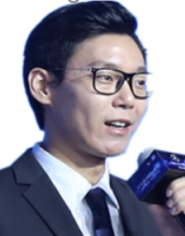 专业背景：曾任职于德国戴姆勒研发中心（德国乌尔姆），北京奔驰采购与供应商管理部采购经理，采购工作经验丰富，涉及零部件直接采购，外包项目采购，非生产间接采购，有丰富的供应商谈判与管理经验。有多年从事培训课程实施与项目策划、设计与讲授的经验，具有英国皇家采购协会CIPS资质认证。项目经历：“持续改进：马力+”项目  北京奔驰公司级优秀项目  根据成本及供应市场现状，在全商品组260家供应商中选取13家目标供应商，针对性的进行成本优化分析，联合研发，质量，物流，实现单车成本优化。“轮胎采购中竞争机制的引入”项目结合原材料走势及往年成本优化情况，建立双货源“成本-采购份额”模型，充分利用市场竞争，实现年度成本优化。V213 MB售后备件印度出口项目  作为项目负责人，与印度方面签订协议，协调北京奔驰采购，物流，生产，质量，财务工作，确保售后备件的生产，收货，包装，出口，结算，按时到货等顺利完成。主要讲授课程：《供应商关系管理》《采购谈判技巧》《增值型供应链架构》《采购人员应具备的专业素质》《采购中的成本优化方法与实践》《采购与供应链中数据分析技术》等采购与供应链相关课程。公开课报名表我报名参加以下博润课程 / Please Register Me for the Following Brain consulting Seminar of:报名学员信息 / Registrant Information:如您有企业内训需求，请与我们联系； 该表可复制公司全称参加人姓名Name性别Gender职 务Job Title职 务Job Title电 话Telephone手 机Mobile邮 件E-Mail邮 件E-Mail付款方式
Payment请选择：       □ 转账          □ 现金请选择：       □ 转账          □ 现金请选择：       □ 转账          □ 现金请选择：       □ 转账          □ 现金请选择：       □ 转账          □ 现金请选择：       □ 转账          □ 现金请选择：       □ 转账          □ 现金付款方式与信息Payment information开户银行：华夏银行北京十里堡支行银行帐号：4046200001801900010060地    址：北京市朝阳区东四环中路78号大成国际中心2号楼B0615开户银行：华夏银行北京十里堡支行银行帐号：4046200001801900010060地    址：北京市朝阳区东四环中路78号大成国际中心2号楼B0615开户银行：华夏银行北京十里堡支行银行帐号：4046200001801900010060地    址：北京市朝阳区东四环中路78号大成国际中心2号楼B0615开户银行：华夏银行北京十里堡支行银行帐号：4046200001801900010060地    址：北京市朝阳区东四环中路78号大成国际中心2号楼B0615开户银行：华夏银行北京十里堡支行银行帐号：4046200001801900010060地    址：北京市朝阳区东四环中路78号大成国际中心2号楼B0615开户银行：华夏银行北京十里堡支行银行帐号：4046200001801900010060地    址：北京市朝阳区东四环中路78号大成国际中心2号楼B0615开户银行：华夏银行北京十里堡支行银行帐号：4046200001801900010060地    址：北京市朝阳区东四环中路78号大成国际中心2号楼B0615发票提供给 Deliver Invoice to发票提供给 Deliver Invoice to发票提供给 Deliver Invoice to    □ HR   □ 学员 （发票内容为xxx“培训费”）    □ HR   □ 学员 （发票内容为xxx“培训费”）    □ HR   □ 学员 （发票内容为xxx“培训费”）    □ HR   □ 学员 （发票内容为xxx“培训费”）    □ HR   □ 学员 （发票内容为xxx“培训费”）是否需要预定住宿是否需要预定住宿是否需要预定住宿□ 是□ 是□ 是□ 是□ 否